Reynold’s Middle School August 18, 2014Download a QR reader on you smart phone or iPad and locate these resources anywhere! All images are also hyperlinked.Orenchuk - August, 2014BCS – ELA Instructional Framework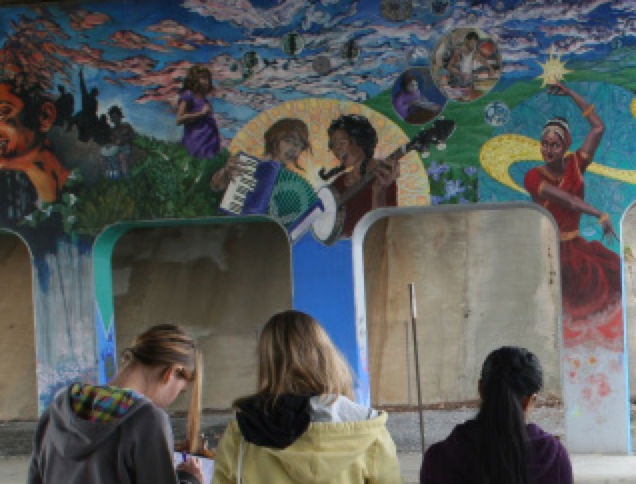 Instructional Framework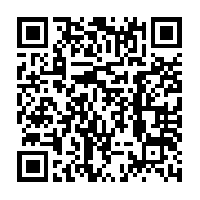 BCS Instructional Framework ResourcesInstructional FrameworkResources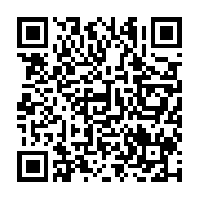 Dr. Martin Luther King, Jr. Thinglink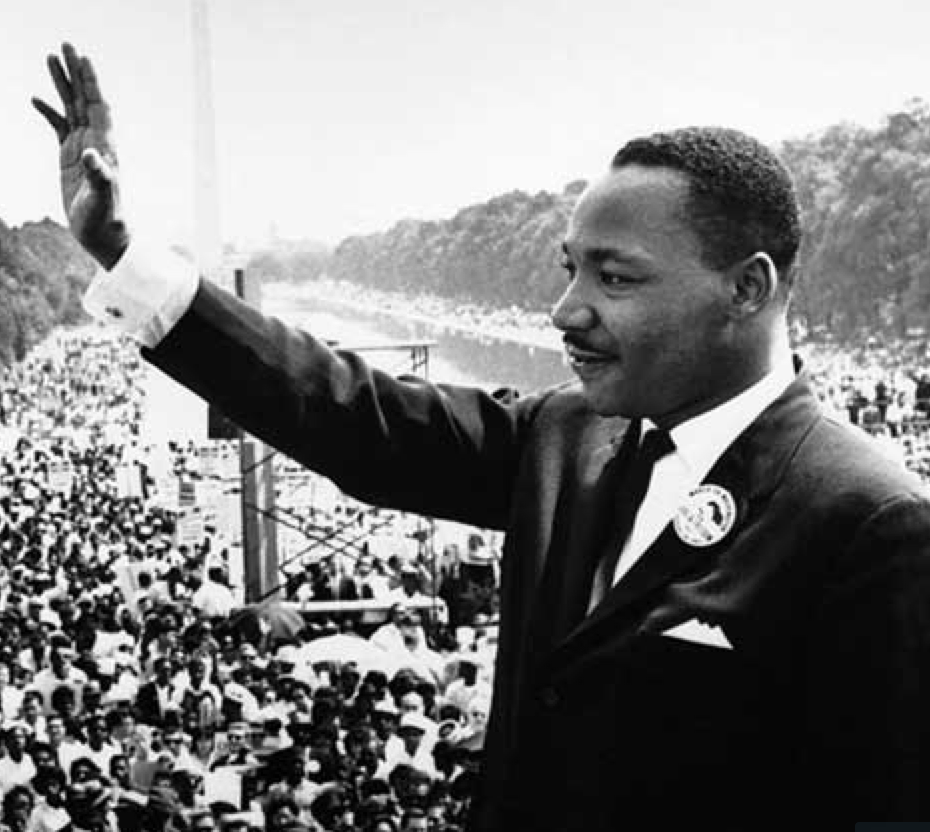 Dr. Martin Luther King, Jr.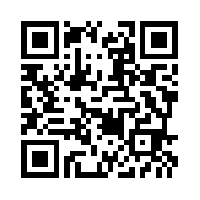 Civil Rights CollectionThinglink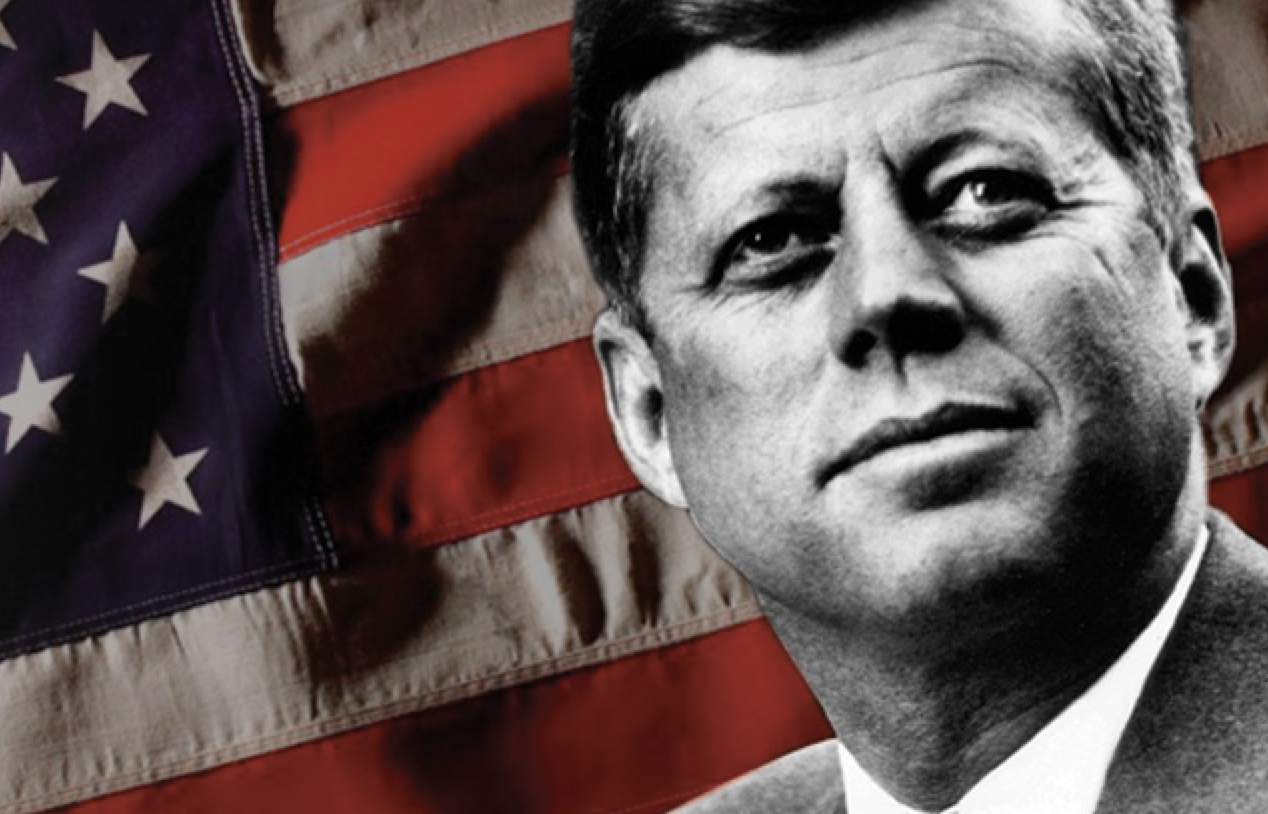 Civil Rights Collection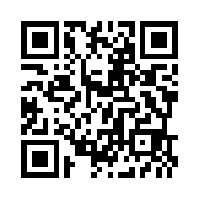 The Water CycleTeacher Made ActivityThinglink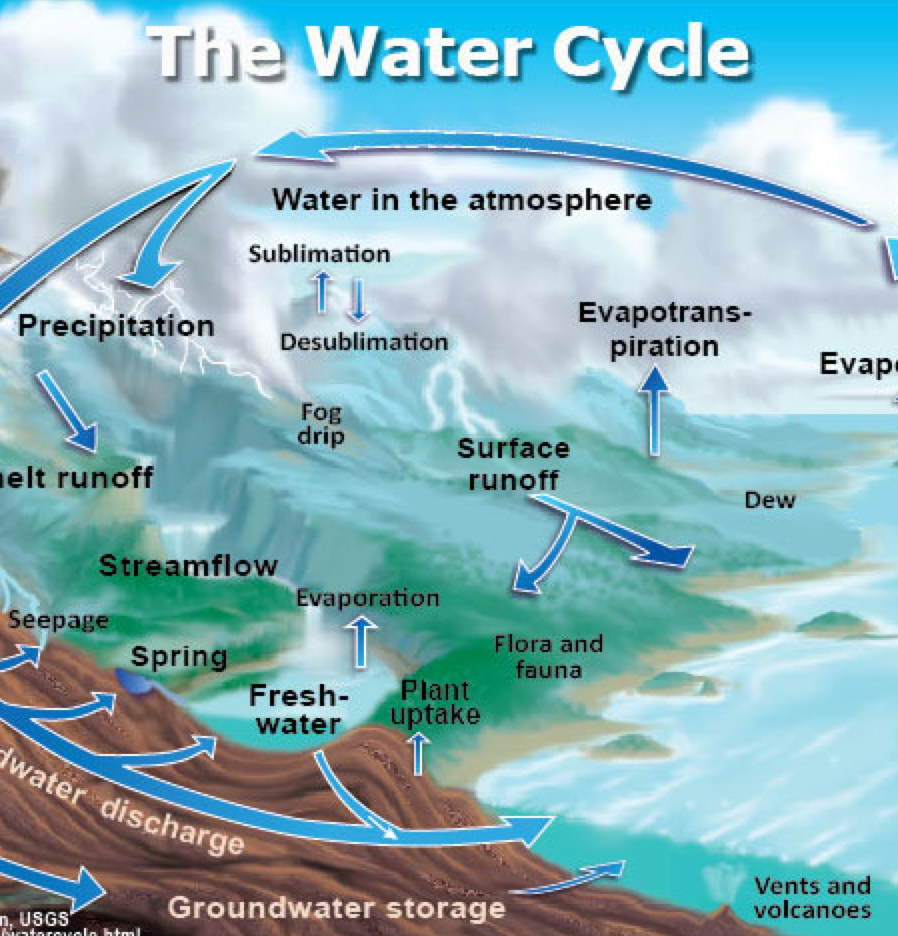 The Water Cycle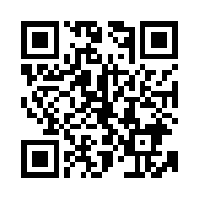 Literature Test ReviewTeacher Made Activity7th Grade LAThinglink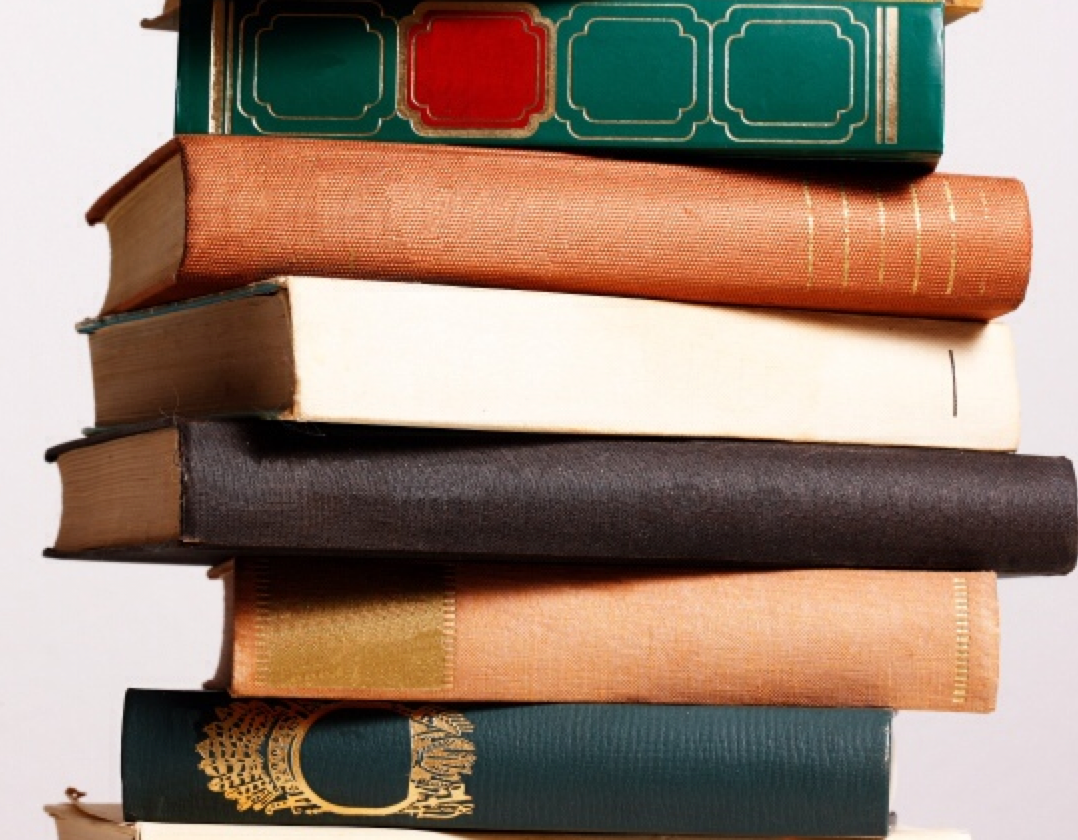 Literature Review 7th Grade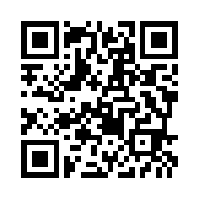 Creating InfographicsSchool Library JournalA Screencast TutorialShowcasingeasel.ly and infogr.am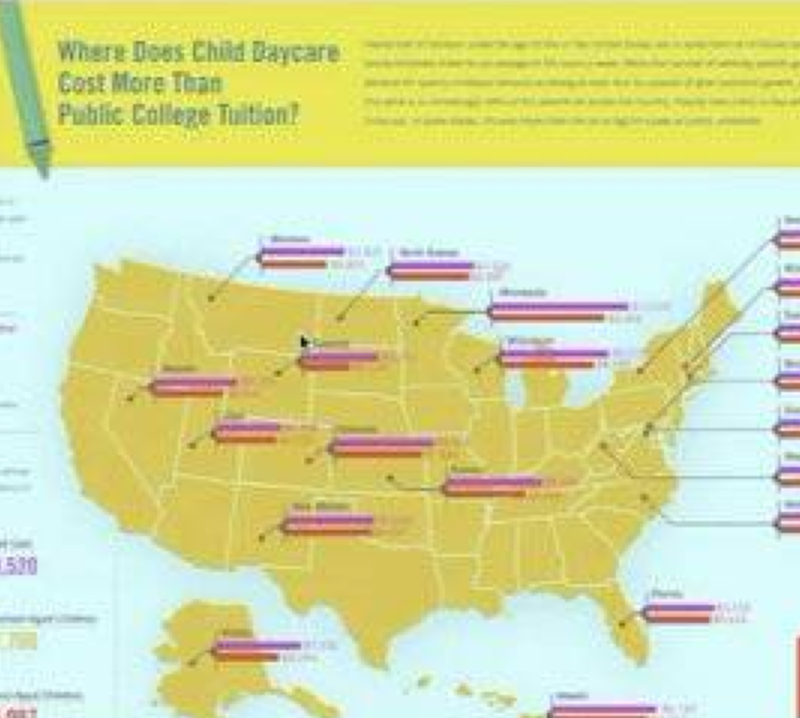 Creating Infographics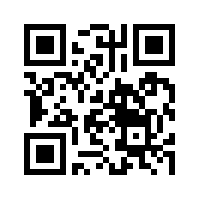 